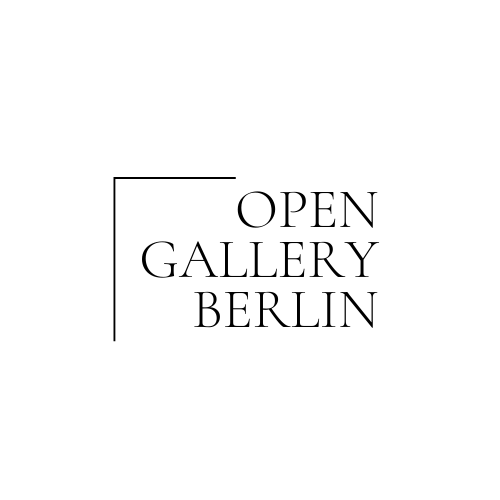 Open Call  “Blue, White, Red” (15.11.2021 -14.03.2022)Dear Artist,We are pleased to invite you to join the open call of our next exhibition - Blue, White, Red.Colors have different associations in different countries, cultures, and to personal tastes. We have picked three colours: blue, white and red, but there is no definition for any of them. We would like to hear from you, share your view and work with our audiences and collectors. There is no limitation about sizes or style of submitted works. However, we will present in three time frames (see below open call information) and make a final selection for to join this group exhibition.If you are interested in this theme and would like to share your artworks to art lovers around the world, please send us a maximum of nine works with the filled out application form to opengalleryberlin@gmail.com by October 14, 2021. If you have any questions, please feel free to write to curation.berlin@gmail.comWe are looking forward to hearing from you and receiving your submissions.With all the best wishes,​Angela Hsu & Sinan Ertugrul​July 15, 2021Artworks for Open Call: opengalleryberlin@gmail.com Inquires:curation.berlin@gmail.com Step. 1 Artist InformationBasic Information: Step 2. Open Call InformationStep 3. Artwork Information(Drawings, print, painting, sculptures, photos, digital works are welcome)Work 1 - Work 9 （Note  each artwork needs one sheet of fact. )If you have suggestions for Open Gallery Berlin in order to make us doing better, please let us know: curation.berlin@gmail.com  Artist Profile PhotoName ( Name, Surname)Year of BirthNationalityResidencyBio: 150-200 wordsBank Account (Germany/Outside Germany)(If you are willing to receive the money outside germany, we shall charge the international remittance fee )What Colour will you choose  for this Open Call? Note: You can choose 1-3 coloursPlease tick the box(es) below that you decided to join the open call How Many works would you participate in ? (total below 9 artworks)Blue(Exhibition date:15.11 - 14.12.2021)White(Exhibition date:15.12.2021 -14.01.2022)Red(Exhibition date:15.01.2021 -14.02.2022)Popular Room15.02-14.03. 2022Extra Information for promoting your works (Optional)60-100 words about your works to this open call1 - 3 minutes Video about your works to this open callPhoto of your works (You may just provide a low resolution here but please also provide High Resolution to be shown online)Theme ( Blue, White, or Red )TitleSizeMaterialEdition(If it is a print/ Photo)PriceNote: The price you put down here is the price for the artist.  